ОПРОСНЫЙ ЛИСТ №______по изучению общественного мнения при проведении общественных обсуждений в форме опроса по объекту государственной экологической экспертизы – проектной документации «Комплекс по обработке, утилизации и захоронению твердых коммунальных отходов межмуниципального значения в Магаданской области», включая предварительные материалы оценки воздействия на окружающую среду Срок проведения опроса: 12.06.2024 - 11.07.2024.1. Информация об участнике общественных обсуждений:2. Вопросы, выносимые на общественные обсуждения2.1. Ознакомились ли Вы с документацией, выносимой на общественные обсуждения? 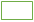 А) ДА                        Б) НЕТ  2.2. Считаете ли Вы, что информация о планируемой деятельности представлена в достаточном объеме? А) ДА                        Б) НЕТ  2.3. Считаете ли Вы, что учтены все аспекты потенциального воздействия на окружающую среду, связанного с реализацией объекта? А) ДА                        Б) НЕТ  2.4. Есть ли у Вас комментарии и предложения к документации, в т.ч. предварительным материалам оценки воздействия на окружающую среду? А) ДА                        Б) НЕТ  3. Предложения и комментарии к вынесенной на обсуждение документации, включая предварительные материалы оценки воздействия на окружающую среду (заполняется при ответе «НЕТ» на вопрос 2.3 и  «ДА» на вопрос № 2.4)4. Дата___________ Подпись_________________ (Заполняя опросный лист, я подтверждаю, что я даю свое согласие на обработку моих персональных данных содержащихся в настоящем опросном листе, в порядке и на условиях, определенных Федеральным законом от 27.07.20-6 №152-ФЗ «О персональных данных», и подтверждаю, что все указанные в настоящем опросном листе данные верны. Я подтверждаю, что, давая такое согласие я действую волей и в своих интересах)Служебная информация * Разъяснения о порядке заполнения опросного листа:Строки 1-6 заполняются участником общественных обсуждений.В строках 2.1.-2.4. поставьте любой знак в одном из полей.  В строках 3 изложите (при наличии) в свободной форме позицию (замечание, предложение и/или комментарий) по объекту общественного обсуждения. Заполняется организатором общественных обсуждений.Заполненный опросный лист с пометкой «к общественным обсуждениям» направлять в бумажном виде почтовым отправлением или лично в Департамент строительства, архитектуры, технического и экологического контроля мэрии города Магадана по адресу: 685000, город Магадан, пр-кт Карла Маркса, д. 62-а, кабинет 8 (с понедельника по пятницу с 09:00 до 17:30, перерыв с 13:00 до 14:00), либо в электронном виде на адрес электронной почты satek@magadangorod.ru. Также в электронном виде фотокопию (скан) опросного листа в адрес Заказчика работ ООО «МЭК» на адрес: mekmag@list.ru. Регистрация опросных листов производится ответственным лицом со стороны органа местного самоуправления, путем присвоения номера опросного листа, заверения подписью.Допускается отправка не более одного опросного листа, с одного адреса электронной почты.По итогам проведения опроса составляется протокол общественных обсуждений в форме опроса, опросные листы являются приложением к протоколу и входят в состав документации, подаваемой на государственную экологическую экспертизу. Все поступившие предложения, комментарии и замечания будут рассмотрены и учтены при доработке материалов оценки воздействия на окружающую среду, подготовлена сводная таблица учета замечаний и предложений, являющаяся неотъемлемой частью материалов оценки воздействия на окружающую среду.Недействительными признаются:- опросные листы неустановленного образца;- опросные листы, в которых отсутствуют дата, подпись и ФИО участника опроса по объекту общественных обсуждений;- опросные листы, по которым невозможно установить волеизъявление участника, в частности, такие, в которых любой знак (знаки) поставлен более, чем в одном квадрате, либо не поставлен ни в одном из них.Применение карандашей при заполнении опросного листа не допускается.При возникновении сомнения рабочая группа (комиссия) по подготовке и проведению общественных обсуждений разрешает вопрос голосованием. При принятии решения о признании опросного листа недействительным рабочая группа (комиссия) указывает на его оборотной стороне причины недействительности. Эта запись заверяется подписями не менее трех членов рабочей группы.Недействительные опросные листы не фиксируются в протоколе общественных обсуждений в форме опроса.1.1. Фамилия, имя, отчество (при наличии): 1.2. Адрес места жительства, телефон (для физических лиц):  1.2. Адрес места жительства, телефон (для физических лиц): 1.3. Наименование организации (для представителей организаций): 1.3. Наименование организации (для представителей организаций): 1.3. Наименование организации (для представителей организаций): 1.4. Адрес места нахождения и телефон организации (для представителей организаций):1.4. Адрес места нахождения и телефон организации (для представителей организаций):1.4. Адрес места нахождения и телефон организации (для представителей организаций):1.4. Адрес места нахождения и телефон организации (для представителей организаций):1.4. Адрес места нахождения и телефон организации (для представителей организаций):(подпись)(ФИО и должность лица, принявшего опросный лист)(дата)